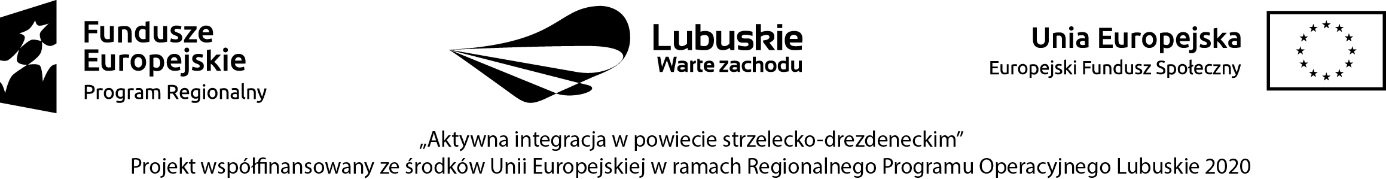 Załącznik nr 1bFormularz ofertDane teleadresowe Wykonawcy:Odpowiadając na zapytanie ofertowe dotyczące przewozu uczestników projektu pn. „Aktywna integracja w powiecie strzelecko - drezdeneckim” dofinansowanego ze środków Unii Europejskiej, w ramach Regionalnego Programu Operacyjnego Lubuskie 2020 Oś Priorytetowa 7 Równowaga Społeczna, Działanie 7.2 Programy aktywnej integracji realizowane przez powiatowe centra pomocy rodzinie  oświadczam iż: Zapoznałem/am się z treścią Zapytania Ofertowego i nie wnoszę do niego zastrzeżeń oraz przyjmuję warunki w nim zawarte.Oferuję realizację usługi będącej przedmiotem zamówienia, zgodnie z wymogami opisanymi w Zapytaniu Ofertowym według poniższej kalkulacji:Część IIPrzejazd na trasie:Mierzęcin - Drezdenko – Gorzów Wlkp.Termin: 08 kwietnia 2017 r. wyjazd z Mierzęcina 6:30PowrótGorzów Wlkp. – Drezdenko – MierzęcinTermin: 08 kwietnia 2017 r. wyjazd z Gorzowa Wlkp. około godziny 21:00Bus w Gorzowie Wlkp. musi być do dyspozycji Wykonawcy od godziny 16:00Pojazd dostosowany do przewozu osób niepełnosprawnych na wózku inwalidzkim (musi posiadać najazd lub windę). Ilość osób: 7 osób, w tym 2 osoby na wózkach inwalidzkich.Oferuję wykonanie usługi:Cena zł brutto………………. zł (słownie kwota brutto ………………………………………………………………………..)Oświadczam, że podane ceny obejmują wszelkie koszty związane z realizacją zamówienia.…………………………………          data i czytelny podpis WykonawcyImię i nazwisko / nazwa OferentaAdres OferentaTelefon kontaktowyFax, e-mail